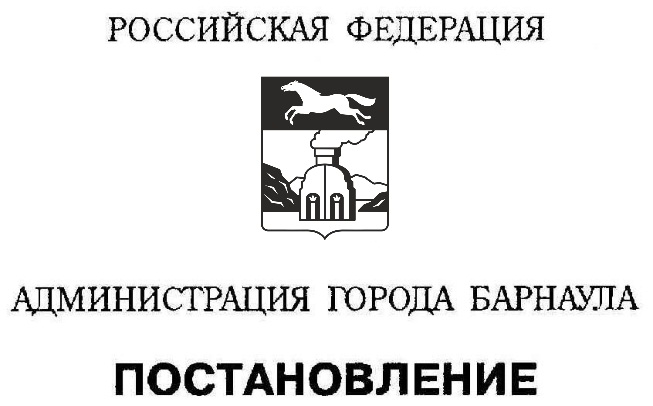 От 25.06.2019                                                                                    № 1015                                                                       О плане работы администрациигорода на III квартал 2019 годаВ соответствии с Регламентом администрации города Барнаула и иных органов местного самоуправления, рассмотрев предложения заместителей главы администрации города, глав администраций районов,ПОСТАНОВЛЯЮ:1. Утвердить план работы администрации города на III квартал                        2019 года (приложение).2. Заместителям главы администрации города, руководителям органов администрации города, иных органов местного самоуправления обеспечить своевременную и качественную подготовку вопросов на расширенные аппаратные совещания у главы города в соответствии с Инструкцией по делопроизводству в администрации города и иных органах местного самоуправления города, реализацию намеченных мероприятий                            и информирование об их исполнении. 3. Постановление администрации города от 25.03.2019 №450 «О плане работы администрации города на II квартал 2019 года» признать утратившим силу. 4. Контроль за исполнением постановления возложить на первого заместителя главы администрации города, руководителя аппарата Франка В.Г.Глава  города                                                                                                С.И.Дугин